MODELO de RELATÓRIO FINAL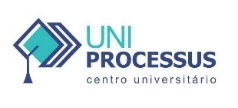 CENTRO UNIVERSITÁRIO PROCESSUSPrática ExtensionistaRELATÓRIO FINAL (1º/2024)CURSO: Direito/SecretariadoTÍTULO DO PROJETO/AÇÃO: Como se proteger da inflação alimentarPERÍODO DE EXECUÇÃO: 3 meses e uma semanaData Início: 29/02/2024                                                            Data Término: 05/06/2024EQUIPE: Nome completo	                                                                                    Curso/matrícula Amanda Maria Aquino Lima                                                               Secretariado/2310930000015David Henrique Justino Veras                                                             Secretariado/2210930000014Emanuelle Dantas Silva                                                                              Direito/2313180000169Estefany de Abreu Pinto                                                                       Secretariado/2210930000018Francisco de Assis Alves da Silva Junior                                                     Direito/2413180000150João Carlos Affe de Araújo                                                                  Secretariado/2323180000206João Pedro Castro De Brito                                                                         Direito/2323180000143Muryllo Ferreira Viana                                                                         Secretariado/2310930000021Patrick Xavier dos Santos                                                                     Secretariado/2410930000001Rayssa Rocha Siqueira de Brito Lima                                                  Secretariado/2410930000010		PROFESSOR (A) ARTICULADOR (A) (orientador (a)): Victor Rabelo BritoINSTITUIÇÃO PARCEIRA:Instituto Mãos Amigas (IMA)PÚBLICO-ALVO:Plateia de 30 pessoas.RESUMOA equipe preparou uma cartilha explicativa sobre como se proteger da inflação alimentar. Além disso foi feita uma palestra presencial no Instituto Mãos Amigas (IMA), em Ceilândia, Distrito Federal, na qual foi falado o efeito da inflação alimentar no bolso das pessoas de baixa renda, bem como os palestrantes promoveram uma troca de dicas com a plateia. Percebeu-se a plateia esclarecida ao final da palestra, e disposta a pôr em prática as dicas recebidas.RESULTADOS ESPERADOSDiscriminação dos recursos financeiros utilizados, se for o caso.Quantidade de beneficiários (estimativa)Diretamente: 30 pessoas.Indiretamente: de difícil estimativa.Observações:Objetivos do projeto alcançados.ANEXOS AO RELATÓRIO:(Exemplo) Material educativo: Folder educativo/Quadro de visita/ Poster/Banner/vídeos/artigos/outrosDescrever qual(is):_____________________________________________________________                    Victor Rabelo Brito                Professor(a) articulador(a)                      Adalberto Aleixo/Lourivânia Lacerda                Coordenador(a) de Curso                           Silvana Costa                Coordenador(a) de Extensão              